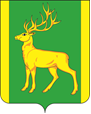 РОССИЙСКАЯ  ФЕДЕРАЦИЯИРКУТСКАЯ  ОБЛАСТЬАДМИНИСТРАЦИЯ МУНИЦИПАЛЬНОГО ОБРАЗОВАНИЯКУЙТУНСКИЙ РАЙОНП О С Т А Н О В Л Е Н И Е      «27» декабря 2022 г.	                     р.п. Куйтун	 	                 № 1624-пО внесении изменений в постановление администрации муниципального образования Куйтунский район от 9 августа 2021 года № 1124-п «Об утверждении Карты безопасности на территории муниципального образования Куйтунский район» 	Во исполнение Указа Губернатора от 01.04.2021 года № 92- уг «О Концепции обеспечения комплексной безопасности детей на территории Иркутской области до 2025 года», рамках проведения Всероссийской акции «Безопасность детства», в целях недопущения происшествий с участием детей, проведения мониторингов мест массового пребывания детей, получения оперативной информации об опасных объектах на территории Куйтунского района и своевременного принятия мер по устранению выявленных нарушений,  руководствуясь ст. 15 Федерального закона от 06.10.2003 № 131-ФЗ «Об общих принципах организации местного самоуправления в Российской Федерации», ст. 37, 46 Устава муниципального образования Куйтунский район, администрация муниципального образования Куйтунский районП О С Т А Н О В Л Я Е Т:1.Внести в постановление администрации муниципального образования Куйтунский район от 9 августа 2021 года № 1124 – п «Об утверждении Карты безопасности на территории муниципального образования Куйтунский район» следующие изменения:            1.1 Приложение 1. «Карта безопасности на территории муниципального образования Куйтунский район» изложить в новой редакции (Приложение 1).  2. Организационному отделу управления по правовым вопросам, работе с архивом и кадрами администрации муниципального образования Куйтунский район (Чуйкина И.В.):- разместить постановление в сетевом издании «Официальный сайт муниципального образования Куйтунский  район» в информационно – телекоммуникационной сети «Интернет» куйтунскийрайон.рф- внести информационную справку в оригинал постановления от 9 августа 2021 № 1124 – п о внесении изменений.- внести информационную справку на сайте внесении изменений.  - опубликовать настоящее постановление в газете «Вестник Куйтунского района»;          3. Настоящее постановление вступает в силу со дня его подписания.         4. Контроль за исполнением настоящего постановления возложить на исполняющего обязанности заместителя мэра по социальным вопросам администрации муниципального образования Куйтунский район Куликову И.В.Исполняющий обязанности мэрамуниципального образования Куйтунский район                                                                                         А.А. Непомнящий  Приложение 1к постановлению администрации муниципального образования Куйтунский район  от «27» декабря 2022 г. № 1624-пКарта безопасности на территории муниципального образования Куйтунский район №п/пНаименование «опасных» объектов, расположенных в пределах территории муниципального образованияАдрес, местонахождение «опасного» объектаКраткое описание основных опасностей на объектеСведения об устранении выявленных нарушений (недостатков)1.Пожароопасные и взрывоопасные объекты:1.1.Объекты социальной сферы с пребыванием несовершеннолетних, в отношении которых установлено невыполнение предписания органа, осуществляющего государственный пожарный надзор                - 	        -             - 1.2.Отсутствие охранно-пожарной сигнализации в местах массового пребывания несовершеннолетних    -                           -   -1.3.Отсутствие свободного доступа к эвакуационным выходам на объектах массового пребывания семей с детьми,  несовершеннолетних---2.Аттракционы, батуты с нарушением требований технического состояния и эксплуатации       ---3.Травмоопасное оборудование на детских игровых площадкахНа территории муниципального образования Куйтунский район не выявлено травмоопасного оборудования на детских игровых площадкахНа территории муниципального образования Куйтунский район не выявлено травмоопасного оборудования на детских игровых площадкахНа территории муниципального образования Куйтунский район не выявлено травмоопасного оборудования на детских игровых площадках4.Травмоопасное оборудование   на объектах спорта (спортивных площадках)   На территории муниципального образования Куйтунский район не выявлено травмоопасного оборудования на объектах спорта (спортивных площадках)    На территории муниципального образования Куйтунский район не выявлено травмоопасного оборудования на объектах спорта (спортивных площадках)    На территории муниципального образования Куйтунский район не выявлено травмоопасного оборудования на объектах спорта (спортивных площадках) 5.Объекты социальной инфраструктуры (образовательные, медицинские организации, организации культуры, спорта, объекты массового отдыха), не обеспеченные необходимыми техническими средствами организации дорожного движения, средствами фотовидеофиксации либо ненадлежащее их обслуживание (отсутствие обустроенных пешеходных переходов, искусственных препятствий на участках улиц и дорог, прилегающих к социальным объектам для детей (автономное электроосвещение, консольные дорожные знаки, желто-белая разметка «зебра», шумовые полосы)ст.с. Мингатуй, ул. Ленина, 19 «а» (ДД)не обеспеченные необходимыми техническими средствами организации дорожного движения, средствами фото, видеофиксации, нет дорожных знаков5.Объекты социальной инфраструктуры (образовательные, медицинские организации, организации культуры, спорта, объекты массового отдыха), не обеспеченные необходимыми техническими средствами организации дорожного движения, средствами фотовидеофиксации либо ненадлежащее их обслуживание (отсутствие обустроенных пешеходных переходов, искусственных препятствий на участках улиц и дорог, прилегающих к социальным объектам для детей (автономное электроосвещение, консольные дорожные знаки, желто-белая разметка «зебра», шумовые полосы)р.п. Куйтун, ул. Карла Маркса дом 19 (Районная библиотека)не обеспеченные необходимыми техническими средствами организации дорожного движения, средствами фото, видеофиксации, нет дорожных знаков5.Объекты социальной инфраструктуры (образовательные, медицинские организации, организации культуры, спорта, объекты массового отдыха), не обеспеченные необходимыми техническими средствами организации дорожного движения, средствами фотовидеофиксации либо ненадлежащее их обслуживание (отсутствие обустроенных пешеходных переходов, искусственных препятствий на участках улиц и дорог, прилегающих к социальным объектам для детей (автономное электроосвещение, консольные дорожные знаки, желто-белая разметка «зебра», шумовые полосы)с. Хаихта ул. Зеленая-2 (ДД)не обеспеченные необходимыми техническими средствами организации дорожного движения, средствами фото, видеофиксации, нет дорожных знаков5.Объекты социальной инфраструктуры (образовательные, медицинские организации, организации культуры, спорта, объекты массового отдыха), не обеспеченные необходимыми техническими средствами организации дорожного движения, средствами фотовидеофиксации либо ненадлежащее их обслуживание (отсутствие обустроенных пешеходных переходов, искусственных препятствий на участках улиц и дорог, прилегающих к социальным объектам для детей (автономное электроосвещение, консольные дорожные знаки, желто-белая разметка «зебра», шумовые полосы)п. Березовский.  ул. Школьная-3 (ДД)не обеспеченные необходимыми техническими средствами организации дорожного движения, средствами фото, видеофиксации, нет дорожных знаков5.Объекты социальной инфраструктуры (образовательные, медицинские организации, организации культуры, спорта, объекты массового отдыха), не обеспеченные необходимыми техническими средствами организации дорожного движения, средствами фотовидеофиксации либо ненадлежащее их обслуживание (отсутствие обустроенных пешеходных переходов, искусственных препятствий на участках улиц и дорог, прилегающих к социальным объектам для детей (автономное электроосвещение, консольные дорожные знаки, желто-белая разметка «зебра», шумовые полосы)с. Алкин ул. Советская 39 "Б" («Алкинское СКО»)не обеспеченные необходимыми техническими средствами организации дорожного движения, средствами фото, видеофиксации, нет дорожных знаков5.Объекты социальной инфраструктуры (образовательные, медицинские организации, организации культуры, спорта, объекты массового отдыха), не обеспеченные необходимыми техническими средствами организации дорожного движения, средствами фотовидеофиксации либо ненадлежащее их обслуживание (отсутствие обустроенных пешеходных переходов, искусственных препятствий на участках улиц и дорог, прилегающих к социальным объектам для детей (автономное электроосвещение, консольные дорожные знаки, желто-белая разметка «зебра», шумовые полосы)с. Сулкет ул. Трактовая 29 (ДД)не обеспеченные необходимыми техническими средствами организации дорожного движения, средствами фото, видеофиксации, нет дорожных знаков5.Объекты социальной инфраструктуры (образовательные, медицинские организации, организации культуры, спорта, объекты массового отдыха), не обеспеченные необходимыми техническими средствами организации дорожного движения, средствами фотовидеофиксации либо ненадлежащее их обслуживание (отсутствие обустроенных пешеходных переходов, искусственных препятствий на участках улиц и дорог, прилегающих к социальным объектам для детей (автономное электроосвещение, консольные дорожные знаки, желто-белая разметка «зебра», шумовые полосы)с. Малая Кочерма ул. Школьная 2 (ДД)не обеспеченные необходимыми техническими средствами организации дорожного движения, средствами фото, видеофиксации, нет дорожных знаков5.Объекты социальной инфраструктуры (образовательные, медицинские организации, организации культуры, спорта, объекты массового отдыха), не обеспеченные необходимыми техническими средствами организации дорожного движения, средствами фотовидеофиксации либо ненадлежащее их обслуживание (отсутствие обустроенных пешеходных переходов, искусственных препятствий на участках улиц и дорог, прилегающих к социальным объектам для детей (автономное электроосвещение, консольные дорожные знаки, желто-белая разметка «зебра», шумовые полосы)д. Тобино, улица Степная ,17 (ДД)не обеспеченные необходимыми техническими средствами организации дорожного движения, средствами фото, видеофиксации, нет дорожных знаков5.Объекты социальной инфраструктуры (образовательные, медицинские организации, организации культуры, спорта, объекты массового отдыха), не обеспеченные необходимыми техническими средствами организации дорожного движения, средствами фотовидеофиксации либо ненадлежащее их обслуживание (отсутствие обустроенных пешеходных переходов, искусственных препятствий на участках улиц и дорог, прилегающих к социальным объектам для детей (автономное электроосвещение, консольные дорожные знаки, желто-белая разметка «зебра», шумовые полосы)с. Барлук, улица Школьная 17-А (ДК)не обеспеченные необходимыми техническими средствами организации дорожного движения, средствами фото, видеофиксации, нет дорожных знаков5.Объекты социальной инфраструктуры (образовательные, медицинские организации, организации культуры, спорта, объекты массового отдыха), не обеспеченные необходимыми техническими средствами организации дорожного движения, средствами фотовидеофиксации либо ненадлежащее их обслуживание (отсутствие обустроенных пешеходных переходов, искусственных препятствий на участках улиц и дорог, прилегающих к социальным объектам для детей (автономное электроосвещение, консольные дорожные знаки, желто-белая разметка «зебра», шумовые полосы)С. Бурук, улица Ленина 23 (ДД)не обеспеченные необходимыми техническими средствами организации дорожного движения, средствами фото, видеофиксации, нет дорожных знаков5.Объекты социальной инфраструктуры (образовательные, медицинские организации, организации культуры, спорта, объекты массового отдыха), не обеспеченные необходимыми техническими средствами организации дорожного движения, средствами фотовидеофиксации либо ненадлежащее их обслуживание (отсутствие обустроенных пешеходных переходов, искусственных препятствий на участках улиц и дорог, прилегающих к социальным объектам для детей (автономное электроосвещение, консольные дорожные знаки, желто-белая разметка «зебра», шумовые полосы)С. Броды, улица Центральная 1 (ДД)не обеспеченные необходимыми техническими средствами организации дорожного движения, средствами фото, видеофиксации, нет дорожных знаков5.Объекты социальной инфраструктуры (образовательные, медицинские организации, организации культуры, спорта, объекты массового отдыха), не обеспеченные необходимыми техническими средствами организации дорожного движения, средствами фотовидеофиксации либо ненадлежащее их обслуживание (отсутствие обустроенных пешеходных переходов, искусственных препятствий на участках улиц и дорог, прилегающих к социальным объектам для детей (автономное электроосвещение, консольные дорожные знаки, желто-белая разметка «зебра», шумовые полосы)П. Окинский, улица Верхняя (ДД)не обеспеченные необходимыми техническими средствами организации дорожного движения, средствами фото, видеофиксации, нет дорожных знаков5.Объекты социальной инфраструктуры (образовательные, медицинские организации, организации культуры, спорта, объекты массового отдыха), не обеспеченные необходимыми техническими средствами организации дорожного движения, средствами фотовидеофиксации либо ненадлежащее их обслуживание (отсутствие обустроенных пешеходных переходов, искусственных препятствий на участках улиц и дорог, прилегающих к социальным объектам для детей (автономное электроосвещение, консольные дорожные знаки, желто-белая разметка «зебра», шумовые полосы)с. Большой Кашелак, ул. Молодёжная, дом 2 (СКЦ)не обеспеченные необходимыми техническими средствами организации дорожного движения, средствами фото, видеофиксации, нет дорожных знаков5.Объекты социальной инфраструктуры (образовательные, медицинские организации, организации культуры, спорта, объекты массового отдыха), не обеспеченные необходимыми техническими средствами организации дорожного движения, средствами фотовидеофиксации либо ненадлежащее их обслуживание (отсутствие обустроенных пешеходных переходов, искусственных препятствий на участках улиц и дорог, прилегающих к социальным объектам для детей (автономное электроосвещение, консольные дорожные знаки, желто-белая разметка «зебра», шумовые полосы)д. Апраксина, ул. Советская, дом 36 (ДД)не обеспеченные необходимыми техническими средствами организации дорожного движения, средствами фото, видеофиксации, нет дорожных знаков5.Объекты социальной инфраструктуры (образовательные, медицинские организации, организации культуры, спорта, объекты массового отдыха), не обеспеченные необходимыми техническими средствами организации дорожного движения, средствами фотовидеофиксации либо ненадлежащее их обслуживание (отсутствие обустроенных пешеходных переходов, искусственных препятствий на участках улиц и дорог, прилегающих к социальным объектам для детей (автономное электроосвещение, консольные дорожные знаки, желто-белая разметка «зебра», шумовые полосы)п.Харик, ул Чапаева 1А (СКЦ «Радуга»не обеспеченные необходимыми техническими средствами организации дорожного движения, средствами фото, видеофиксации, нет дорожных знаков5.Объекты социальной инфраструктуры (образовательные, медицинские организации, организации культуры, спорта, объекты массового отдыха), не обеспеченные необходимыми техническими средствами организации дорожного движения, средствами фотовидеофиксации либо ненадлежащее их обслуживание (отсутствие обустроенных пешеходных переходов, искусственных препятствий на участках улиц и дорог, прилегающих к социальным объектам для детей (автономное электроосвещение, консольные дорожные знаки, желто-белая разметка «зебра», шумовые полосы)д. Листвянка, ул. Школьная 19 (ДД «Мечта»)не обеспеченные необходимыми техническими средствами организации дорожного движения, средствами фото, видеофиксации, нет дорожных знаков5.Объекты социальной инфраструктуры (образовательные, медицинские организации, организации культуры, спорта, объекты массового отдыха), не обеспеченные необходимыми техническими средствами организации дорожного движения, средствами фотовидеофиксации либо ненадлежащее их обслуживание (отсутствие обустроенных пешеходных переходов, искусственных препятствий на участках улиц и дорог, прилегающих к социальным объектам для детей (автономное электроосвещение, консольные дорожные знаки, желто-белая разметка «зебра», шумовые полосы)с. Каразей улица Мира,49 (КРЦ «Колос»)не обеспеченные необходимыми техническими средствами организации дорожного движения, средствами фото, видеофиксации, нет дорожных знаков5.Объекты социальной инфраструктуры (образовательные, медицинские организации, организации культуры, спорта, объекты массового отдыха), не обеспеченные необходимыми техническими средствами организации дорожного движения, средствами фотовидеофиксации либо ненадлежащее их обслуживание (отсутствие обустроенных пешеходных переходов, искусственных препятствий на участках улиц и дорог, прилегающих к социальным объектам для детей (автономное электроосвещение, консольные дорожные знаки, желто-белая разметка «зебра», шумовые полосы)с. Карымск, ул. Набережная, д. 6 А (СКЦ)не обеспеченные необходимыми техническими средствами организации дорожного движения, средствами фото, видеофиксации, нет дорожных знаков5.Объекты социальной инфраструктуры (образовательные, медицинские организации, организации культуры, спорта, объекты массового отдыха), не обеспеченные необходимыми техническими средствами организации дорожного движения, средствами фотовидеофиксации либо ненадлежащее их обслуживание (отсутствие обустроенных пешеходных переходов, искусственных препятствий на участках улиц и дорог, прилегающих к социальным объектам для детей (автономное электроосвещение, консольные дорожные знаки, желто-белая разметка «зебра», шумовые полосы) р.п. Куйтун, улица Нахимова,2 («СКЦ Кадинский»)не обеспеченные необходимыми техническими средствами организации дорожного движения, средствами фото, видеофиксации, нет дорожных знаков5.Объекты социальной инфраструктуры (образовательные, медицинские организации, организации культуры, спорта, объекты массового отдыха), не обеспеченные необходимыми техническими средствами организации дорожного движения, средствами фотовидеофиксации либо ненадлежащее их обслуживание (отсутствие обустроенных пешеходных переходов, искусственных препятствий на участках улиц и дорог, прилегающих к социальным объектам для детей (автономное электроосвещение, консольные дорожные знаки, желто-белая разметка «зебра», шумовые полосы)с. Кундуй, улица Ленина 97А (СКЦ)не обеспеченные необходимыми техническими средствами организации дорожного движения, средствами фото, видеофиксации, нет дорожных знаков5.Объекты социальной инфраструктуры (образовательные, медицинские организации, организации культуры, спорта, объекты массового отдыха), не обеспеченные необходимыми техническими средствами организации дорожного движения, средствами фотовидеофиксации либо ненадлежащее их обслуживание (отсутствие обустроенных пешеходных переходов, искусственных препятствий на участках улиц и дорог, прилегающих к социальным объектам для детей (автономное электроосвещение, консольные дорожные знаки, желто-белая разметка «зебра», шумовые полосы)с. Амур, улица Центральная 37Д (ДД)не обеспеченные необходимыми техническими средствами организации дорожного движения, средствами фото, видеофиксации, нет дорожных знаков5.Объекты социальной инфраструктуры (образовательные, медицинские организации, организации культуры, спорта, объекты массового отдыха), не обеспеченные необходимыми техническими средствами организации дорожного движения, средствами фотовидеофиксации либо ненадлежащее их обслуживание (отсутствие обустроенных пешеходных переходов, искусственных препятствий на участках улиц и дорог, прилегающих к социальным объектам для детей (автономное электроосвещение, консольные дорожные знаки, желто-белая разметка «зебра», шумовые полосы)д. Александро-Невская станица, улица Центральная 37 (ДД)не обеспеченные необходимыми техническими средствами организации дорожного движения, средствами фото, видеофиксации, нет дорожных знаков5.Объекты социальной инфраструктуры (образовательные, медицинские организации, организации культуры, спорта, объекты массового отдыха), не обеспеченные необходимыми техническими средствами организации дорожного движения, средствами фотовидеофиксации либо ненадлежащее их обслуживание (отсутствие обустроенных пешеходных переходов, искусственных препятствий на участках улиц и дорог, прилегающих к социальным объектам для детей (автономное электроосвещение, консольные дорожные знаки, желто-белая разметка «зебра», шумовые полосы)п. Игнино ул. Ленина 5 помещение 3 (ДК)не обеспеченные необходимыми техническими средствами организации дорожного движения, средствами фото, видеофиксации, нет дорожных знаков5.Объекты социальной инфраструктуры (образовательные, медицинские организации, организации культуры, спорта, объекты массового отдыха), не обеспеченные необходимыми техническими средствами организации дорожного движения, средствами фотовидеофиксации либо ненадлежащее их обслуживание (отсутствие обустроенных пешеходных переходов, искусственных препятствий на участках улиц и дорог, прилегающих к социальным объектам для детей (автономное электроосвещение, консольные дорожные знаки, желто-белая разметка «зебра», шумовые полосы)с. Тихорут ул. Степная 24 (ДД)не обеспеченные необходимыми техническими средствами организации дорожного движения, средствами фото, видеофиксации, нет дорожных знаков5.Объекты социальной инфраструктуры (образовательные, медицинские организации, организации культуры, спорта, объекты массового отдыха), не обеспеченные необходимыми техническими средствами организации дорожного движения, средствами фотовидеофиксации либо ненадлежащее их обслуживание (отсутствие обустроенных пешеходных переходов, искусственных препятствий на участках улиц и дорог, прилегающих к социальным объектам для детей (автономное электроосвещение, консольные дорожные знаки, желто-белая разметка «зебра», шумовые полосы)п. Ленинский ул. Солнечная 18 (ДД)не обеспеченные необходимыми техническими средствами организации дорожного движения, средствами фото, видеофиксации, нет дорожных знаков5.Объекты социальной инфраструктуры (образовательные, медицинские организации, организации культуры, спорта, объекты массового отдыха), не обеспеченные необходимыми техническими средствами организации дорожного движения, средствами фотовидеофиксации либо ненадлежащее их обслуживание (отсутствие обустроенных пешеходных переходов, искусственных препятствий на участках улиц и дорог, прилегающих к социальным объектам для детей (автономное электроосвещение, консольные дорожные знаки, желто-белая разметка «зебра», шумовые полосы)п. Лермонтовский улица Лазо 7 (СКЦ)не обеспеченные необходимыми техническими средствами организации дорожного движения, средствами фото, видеофиксации, нет дорожных знаков5.Объекты социальной инфраструктуры (образовательные, медицинские организации, организации культуры, спорта, объекты массового отдыха), не обеспеченные необходимыми техническими средствами организации дорожного движения, средствами фотовидеофиксации либо ненадлежащее их обслуживание (отсутствие обустроенных пешеходных переходов, искусственных препятствий на участках улиц и дорог, прилегающих к социальным объектам для детей (автономное электроосвещение, консольные дорожные знаки, желто-белая разметка «зебра», шумовые полосы)с. Каранцай улица Российская 55А (ДК)не обеспеченные необходимыми техническими средствами организации дорожного движения, средствами фото, видеофиксации, нет дорожных знаков5.Объекты социальной инфраструктуры (образовательные, медицинские организации, организации культуры, спорта, объекты массового отдыха), не обеспеченные необходимыми техническими средствами организации дорожного движения, средствами фотовидеофиксации либо ненадлежащее их обслуживание (отсутствие обустроенных пешеходных переходов, искусственных препятствий на участках улиц и дорог, прилегающих к социальным объектам для детей (автономное электроосвещение, консольные дорожные знаки, желто-белая разметка «зебра», шумовые полосы)п. Еланский улица Заречная 15а (ДД)не обеспеченные необходимыми техническими средствами организации дорожного движения, средствами фото, видеофиксации, нет дорожных знаков5.Объекты социальной инфраструктуры (образовательные, медицинские организации, организации культуры, спорта, объекты массового отдыха), не обеспеченные необходимыми техническими средствами организации дорожного движения, средствами фотовидеофиксации либо ненадлежащее их обслуживание (отсутствие обустроенных пешеходных переходов, искусственных препятствий на участках улиц и дорог, прилегающих к социальным объектам для детей (автономное электроосвещение, консольные дорожные знаки, желто-белая разметка «зебра», шумовые полосы)с. Мингатуй, улица Мира,17 (СКЦ)не обеспеченные необходимыми техническими средствами организации дорожного движения, средствами фото, видеофиксации, нет дорожных знаков5.Объекты социальной инфраструктуры (образовательные, медицинские организации, организации культуры, спорта, объекты массового отдыха), не обеспеченные необходимыми техническими средствами организации дорожного движения, средствами фотовидеофиксации либо ненадлежащее их обслуживание (отсутствие обустроенных пешеходных переходов, искусственных препятствий на участках улиц и дорог, прилегающих к социальным объектам для детей (автономное электроосвещение, консольные дорожные знаки, желто-белая разметка «зебра», шумовые полосы)п. Наратай, улица Набережная ,18 (СКЦ)не обеспеченные необходимыми техническими средствами организации дорожного движения, средствами фото, видеофиксации, нет дорожных знаков5.Объекты социальной инфраструктуры (образовательные, медицинские организации, организации культуры, спорта, объекты массового отдыха), не обеспеченные необходимыми техническими средствами организации дорожного движения, средствами фотовидеофиксации либо ненадлежащее их обслуживание (отсутствие обустроенных пешеходных переходов, искусственных препятствий на участках улиц и дорог, прилегающих к социальным объектам для детей (автономное электроосвещение, консольные дорожные знаки, желто-белая разметка «зебра», шумовые полосы)п. Панагино, улица Лесная, 3 (СКЦ)не обеспеченные необходимыми техническими средствами организации дорожного движения, средствами фото, видеофиксации, нет дорожных знаков5.Объекты социальной инфраструктуры (образовательные, медицинские организации, организации культуры, спорта, объекты массового отдыха), не обеспеченные необходимыми техническими средствами организации дорожного движения, средствами фотовидеофиксации либо ненадлежащее их обслуживание (отсутствие обустроенных пешеходных переходов, искусственных препятствий на участках улиц и дорог, прилегающих к социальным объектам для детей (автономное электроосвещение, консольные дорожные знаки, желто-белая разметка «зебра», шумовые полосы)п.жд.ст. Тулюшка, ул. Советская, 1 (ДК)  не обеспеченные необходимыми техническими средствами организации дорожного движения, средствами фото, видеофиксации, нет дорожных знаков5.Объекты социальной инфраструктуры (образовательные, медицинские организации, организации культуры, спорта, объекты массового отдыха), не обеспеченные необходимыми техническими средствами организации дорожного движения, средствами фотовидеофиксации либо ненадлежащее их обслуживание (отсутствие обустроенных пешеходных переходов, искусственных препятствий на участках улиц и дорог, прилегающих к социальным объектам для детей (автономное электроосвещение, консольные дорожные знаки, желто-белая разметка «зебра», шумовые полосы)п. Майский, ул. Лесная, 1 (ДД)не обеспеченные необходимыми техническими средствами организации дорожного движения, средствами фото, видеофиксации, нет дорожных знаков5.Объекты социальной инфраструктуры (образовательные, медицинские организации, организации культуры, спорта, объекты массового отдыха), не обеспеченные необходимыми техническими средствами организации дорожного движения, средствами фотовидеофиксации либо ненадлежащее их обслуживание (отсутствие обустроенных пешеходных переходов, искусственных препятствий на участках улиц и дорог, прилегающих к социальным объектам для детей (автономное электроосвещение, консольные дорожные знаки, желто-белая разметка «зебра», шумовые полосы)с. Усть - Када, улица Мельничная, 12 (СКЦ)не обеспеченные необходимыми техническими средствами организации дорожного движения, средствами фото, видеофиксации, нет дорожных знаков5.Объекты социальной инфраструктуры (образовательные, медицинские организации, организации культуры, спорта, объекты массового отдыха), не обеспеченные необходимыми техническими средствами организации дорожного движения, средствами фотовидеофиксации либо ненадлежащее их обслуживание (отсутствие обустроенных пешеходных переходов, искусственных препятствий на участках улиц и дорог, прилегающих к социальным объектам для детей (автономное электроосвещение, консольные дорожные знаки, желто-белая разметка «зебра», шумовые полосы)с. Новая Када, улица Мира, 56 (ДД)не обеспеченные необходимыми техническими средствами организации дорожного движения, средствами фото, видеофиксации, нет дорожных знаков5.Объекты социальной инфраструктуры (образовательные, медицинские организации, организации культуры, спорта, объекты массового отдыха), не обеспеченные необходимыми техническими средствами организации дорожного движения, средствами фотовидеофиксации либо ненадлежащее их обслуживание (отсутствие обустроенных пешеходных переходов, искусственных препятствий на участках улиц и дорог, прилегающих к социальным объектам для детей (автономное электроосвещение, консольные дорожные знаки, желто-белая разметка «зебра», шумовые полосы)п. Уховский, ул. Комсомольская, д.6а (СКЦ «Сибирь»)не обеспеченные необходимыми техническими средствами организации дорожного движения, средствами фото, видеофиксации, нет дорожных знаков5.Объекты социальной инфраструктуры (образовательные, медицинские организации, организации культуры, спорта, объекты массового отдыха), не обеспеченные необходимыми техническими средствами организации дорожного движения, средствами фотовидеофиксации либо ненадлежащее их обслуживание (отсутствие обустроенных пешеходных переходов, искусственных препятствий на участках улиц и дорог, прилегающих к социальным объектам для детей (автономное электроосвещение, консольные дорожные знаки, желто-белая разметка «зебра», шумовые полосы)с. Уян, улица Ленина,34 (СКЦ)не обеспеченные необходимыми техническими средствами организации дорожного движения, средствами фото, видеофиксации, нет дорожных знаков5.Объекты социальной инфраструктуры (образовательные, медицинские организации, организации культуры, спорта, объекты массового отдыха), не обеспеченные необходимыми техническими средствами организации дорожного движения, средствами фотовидеофиксации либо ненадлежащее их обслуживание (отсутствие обустроенных пешеходных переходов, искусственных препятствий на участках улиц и дорог, прилегающих к социальным объектам для детей (автономное электроосвещение, консольные дорожные знаки, желто-белая разметка «зебра», шумовые полосы)д. Красный Яр, улица Зеленая ,27 (ДД)не обеспеченные необходимыми техническими средствами организации дорожного движения, средствами фото, видеофиксации, нет дорожных знаков5.Объекты социальной инфраструктуры (образовательные, медицинские организации, организации культуры, спорта, объекты массового отдыха), не обеспеченные необходимыми техническими средствами организации дорожного движения, средствами фотовидеофиксации либо ненадлежащее их обслуживание (отсутствие обустроенных пешеходных переходов, искусственных препятствий на участках улиц и дорог, прилегающих к социальным объектам для детей (автономное электроосвещение, консольные дорожные знаки, желто-белая разметка «зебра», шумовые полосы)с Харик ул. Озёрная 10 (СКЦ)не обеспеченные необходимыми техническими средствами организации дорожного движения, средствами фото, видеофиксации, нет дорожных знаков5.Объекты социальной инфраструктуры (образовательные, медицинские организации, организации культуры, спорта, объекты массового отдыха), не обеспеченные необходимыми техническими средствами организации дорожного движения, средствами фотовидеофиксации либо ненадлежащее их обслуживание (отсутствие обустроенных пешеходных переходов, искусственных препятствий на участках улиц и дорог, прилегающих к социальным объектам для детей (автономное электроосвещение, консольные дорожные знаки, желто-белая разметка «зебра», шумовые полосы)с. Чеботариха, ул. Мира, 77 (СКЦ)не обеспеченные необходимыми техническими средствами организации дорожного движения, средствами фото, видеофиксации, нет дорожных знаков6.Отсутствие или нарушение периметрального ограждения (для детских организаций стационарного типа) ---Бесхозные (заброшенные) здания и сооружения, объекты незавершенного строительствап.  Уян1 здание (бывш. столовая)Здание находится в аварийном, опасном состоянии.Бесхозные (заброшенные) здания и сооружения, объекты незавершенного строительствас. Хаихта,ул. Центральная, 19 (заброшенная почта)Здания бесхозные, точных адресов не имеют, находятся в аварийном состоянии. Бесхозные (заброшенные) здания и сооружения, объекты незавершенного строительствас. Чеботариха2 здания заброшенной фермы (признанные бесхозными), 1 здание  овощехранилище (адресов нет)Здания находится в аварийном, опасном состоянии, наблюдается проломы, трещины, обвисание штукатурки Бесхозные (заброшенные) здания и сооружения, объекты незавершенного строительствас. Барлук,ул. Карла Маркса 2, 17,36, Ленина 39, ул. Фрунзе 4, 10Здание находится в аварийном состоянии Бесхозные (заброшенные) здания и сооружения, объекты незавершенного строительствас. Бродыул.  Центральная 3,5,6,14,ул. 8 Марта 14,ул. Лесная 13,ул Новая 16,21.Здание находится в аварийном состоянии Бесхозные (заброшенные) здания и сооружения, объекты незавершенного строительствас. Бурукул. Звездочка 20, ул.Ленина 5,22,38.ул. Школьная 30,ул. Свободы 25Здания находится в аварийном, опасном состоянии, наблюдается проломы, трещины, обвисание штукатурки Бесхозные (заброшенные) здания и сооружения, объекты незавершенного строительствас. Большой Кашелак, ул. МолодежнаяСтарое здание детского садаЗдания находится в аварийном, опасном состоянии, наблюдается проломы, трещины, обвисание штукатурки Бесхозные (заброшенные) здания и сооружения, объекты незавершенного строительствап. Игниноул. Молодежная (2 здания старая пекарня),ул. Ленина (бывшие совхозные гаражи – 2 бокса)Полуразрушенные заброшенные дома попавшие в зону подтопления – 15 домов  Здания находится в аварийном, опасном состоянии, наблюдается проломы, трещины, обвисание штукатурки объект не огорожен и не закрыт несет опасность ведется работа по ограждению  Бесхозные (заброшенные) здания и сооружения, объекты незавершенного строительствап. Ленинский центральная улица (3 здания бывш.гаражей)Здания находится в аварийном, опасном состоянии, наблюдается проломы, трещины, обвисание штукатурки объект не огорожен и не закрыт несет опасность ведется работа по ограждению  Бесхозные (заброшенные) здания и сооружения, объекты незавершенного строительствап. Тихорутза деревней 2 здания бывш. фермып. Октябрьский  (бывший подтоварник)Полуразрушенные заброшенные дома попавшие в зону подтопления -7 домов Здания находится в аварийном, опасном состоянии, наблюдается проломы, трещины, обвисание штукатурки объект не огорожен и не закрыт несет опасность ведется работа по ограждению  ведется работа по ограждению  Бесхозные (заброшенные) здания и сооружения, объекты незавершенного строительстваИркутское поселение п. Харик ул. 2 я рабочая, здание бывшего совхоза п. Харик ул. Ленина 8 Здание находится в аварийном, опасном состоянии. Объекты огорожены бетонным забором , закрыты для доступаБесхозные (заброшенные) здания и сооружения, объекты незавершенного строительствап. Сосновский, ул. Рабочая (здание бывшего совхоза)! в п. Садовый здание бывшего совхоза снесли полностью!Здание находится в аварийном, опасном состоянии. Объекты огорожены бетонным забором , закрыты для доступа8.Открытый доступ в многоквартирных домах на чердаки, кровли, в подвалы и т.д.-	--9.Открытые канализационные люки-                           --10.Провалы грунта, карьеры-                           --12.Несанкционированные и опасные места для купания (прибрежные зоны)р.п. Куйтун оз. Золотое, оз. Кадинское, ВодокачечнаяГлубина, подводный мусор, скрытые ямы под водой Глубина, подводный мусор, скрытые ямы под водой Сильное течение реки Ока, глубина  Сильное течение реки Ока, глубина Течение реки Ока, глубина, подводный мусор, скрытые ямы под водойГлубина, течение  подводный мусор, скрытые ямы под водойГлубина, подводный мусор, скрытые ямы под водойГлубина, подводный мусор, скрытые ямы под водойГлубина, подводный мусор, скрытые ямы под водой 	-12.Несанкционированные и опасные места для купания (прибрежные зоны)с. Кундуй (озеро Кундуйское)Глубина, подводный мусор, скрытые ямы под водой Глубина, подводный мусор, скрытые ямы под водой Сильное течение реки Ока, глубина  Сильное течение реки Ока, глубина Течение реки Ока, глубина, подводный мусор, скрытые ямы под водойГлубина, течение  подводный мусор, скрытые ямы под водойГлубина, подводный мусор, скрытые ямы под водойГлубина, подводный мусор, скрытые ямы под водойГлубина, подводный мусор, скрытые ямы под водой 	-12.Несанкционированные и опасные места для купания (прибрежные зоны)с. Уян (р. Ока в конце улицы Окинская)Глубина, подводный мусор, скрытые ямы под водой Глубина, подводный мусор, скрытые ямы под водой Сильное течение реки Ока, глубина  Сильное течение реки Ока, глубина Течение реки Ока, глубина, подводный мусор, скрытые ямы под водойГлубина, течение  подводный мусор, скрытые ямы под водойГлубина, подводный мусор, скрытые ямы под водойГлубина, подводный мусор, скрытые ямы под водойГлубина, подводный мусор, скрытые ямы под водой 	-12.Несанкционированные и опасные места для купания (прибрежные зоны)с. Барлук (р.Ока, паром, камушки)Глубина, подводный мусор, скрытые ямы под водой Глубина, подводный мусор, скрытые ямы под водой Сильное течение реки Ока, глубина  Сильное течение реки Ока, глубина Течение реки Ока, глубина, подводный мусор, скрытые ямы под водойГлубина, течение  подводный мусор, скрытые ямы под водойГлубина, подводный мусор, скрытые ямы под водойГлубина, подводный мусор, скрытые ямы под водойГлубина, подводный мусор, скрытые ямы под водой 	-12.Несанкционированные и опасные места для купания (прибрежные зоны)с. Тельба (р. Ока, пляж)Глубина, подводный мусор, скрытые ямы под водой Глубина, подводный мусор, скрытые ямы под водой Сильное течение реки Ока, глубина  Сильное течение реки Ока, глубина Течение реки Ока, глубина, подводный мусор, скрытые ямы под водойГлубина, течение  подводный мусор, скрытые ямы под водойГлубина, подводный мусор, скрытые ямы под водойГлубина, подводный мусор, скрытые ямы под водойГлубина, подводный мусор, скрытые ямы под водой 	-12.Несанкционированные и опасные места для купания (прибрежные зоны)с. Броды (озеро, место  «лесовозка»)Глубина, подводный мусор, скрытые ямы под водой Глубина, подводный мусор, скрытые ямы под водой Сильное течение реки Ока, глубина  Сильное течение реки Ока, глубина Течение реки Ока, глубина, подводный мусор, скрытые ямы под водойГлубина, течение  подводный мусор, скрытые ямы под водойГлубина, подводный мусор, скрытые ямы под водойГлубина, подводный мусор, скрытые ямы под водойГлубина, подводный мусор, скрытые ямы под водой 	-12.Несанкционированные и опасные места для купания (прибрежные зоны)С. Мингатуй (озеро)Глубина, подводный мусор, скрытые ямы под водой Глубина, подводный мусор, скрытые ямы под водой Сильное течение реки Ока, глубина  Сильное течение реки Ока, глубина Течение реки Ока, глубина, подводный мусор, скрытые ямы под водойГлубина, течение  подводный мусор, скрытые ямы под водойГлубина, подводный мусор, скрытые ямы под водойГлубина, подводный мусор, скрытые ямы под водойГлубина, подводный мусор, скрытые ямы под водой 	-12.Несанкционированные и опасные места для купания (прибрежные зоны)с. Карымск (р. Кимильтейка)Глубина, подводный мусор, скрытые ямы под водой Глубина, подводный мусор, скрытые ямы под водой Сильное течение реки Ока, глубина  Сильное течение реки Ока, глубина Течение реки Ока, глубина, подводный мусор, скрытые ямы под водойГлубина, течение  подводный мусор, скрытые ямы под водойГлубина, подводный мусор, скрытые ямы под водойГлубина, подводный мусор, скрытые ямы под водойГлубина, подводный мусор, скрытые ямы под водой 	-12.Несанкционированные и опасные места для купания (прибрежные зоны)с. Чеботариха (р. Или правый берег Чеботарихинский пруд)Глубина, подводный мусор, скрытые ямы под водой Глубина, подводный мусор, скрытые ямы под водой Сильное течение реки Ока, глубина  Сильное течение реки Ока, глубина Течение реки Ока, глубина, подводный мусор, скрытые ямы под водойГлубина, течение  подводный мусор, скрытые ямы под водойГлубина, подводный мусор, скрытые ямы под водойГлубина, подводный мусор, скрытые ямы под водойГлубина, подводный мусор, скрытые ямы под водой 	-12.Несанкционированные и опасные места для купания (прибрежные зоны)с. Андрюшино (мост р. Алка), в направлениис. Хаихта (несанкционированное место для купания «Борцовка»)Глубина, подводный мусор, скрытые ямы под водой Глубина, подводный мусор, скрытые ямы под водой Сильное течение реки Ока, глубина  Сильное течение реки Ока, глубина Течение реки Ока, глубина, подводный мусор, скрытые ямы под водойГлубина, течение  подводный мусор, скрытые ямы под водойГлубина, подводный мусор, скрытые ямы под водойГлубина, подводный мусор, скрытые ямы под водойГлубина, подводный мусор, скрытые ямы под водой 	-13.Травмоопасное оборудование в организованных места зимнего отдыха детей и семей с детьми (катки, горки, лыжные трассы и спуски, другие)---15.Наличие на крышах зданий детских учреждений и вблизи мест отдыха детей и семей с детьми наледи и снега, способных причинить вред здоровью несовершеннолетних-                             --16.Непринятие мер по устранению наледи и сосулек на крышах у подъездов жилых домов-	     -                     -17.Наледь на входе в детское учреждение-                                  --18.Объекты торговли с выявленными случаями торговли несовершеннолетним  никотин содержащую, спиртосодержащую продукцию---19.Места обитания стай бродячих собакР.п. Куйтун, ул. Карла Маркса, ул. Свободы, ул. Фрунзе, ул. Зеленая, ул. БерезоваяБродячие собаки